РОССИЙСКАЯ ФЕДЕРАЦИЯ                                                           УРЫСЫЕ ФЕДЕРАЦИЕ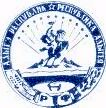   РЕСПУБЛИКА АДЫГЕЯ                                                            РЕСПУБЛИКЭУ АДЫГЕЯ  Совет народных депутатов                                                        Народнэ депутатмэ я Совет      муниципального образования                                            муниципальнэ гьэпсыгьэ  хъугъэ                    «Тлюстенхабльское городское поселение»                     «Лъэустэнхьаблэ къэлэ поселений»                                                                                                                     385228, п.Тлюстенхабль, улица                                               385228, п.Тлъэустэнхьабль, урамэр      Ленина, 25, тел. № 9-66-38                                                    Ленина,25, тел. и № 9-66-38E-mail:  snd_tlgorpos@mail.ru                                                E-mail:  snd_tlgorpos@mail.ru          РЕШЕНИЕСОВЕТА НАРОДНЫХ ДЕПУТАТОВ МУНИЦИПАЛЬНОГО ОБРАЗОВАНИЯ «ТЛЮСТЕХАБЛЬСКОЕ ГОРОДСКОЕ ПОСЕЛЕНИЕ»О  муниципальной целевой программе «Комплексное  развитие объектов жилищно-коммунального хозяйства и систем коммунальной инфраструктуры муниципального образования «Тлюстенхабльское городское поселение» на 2013-2017годы»В целях решения социально-экономических проблем и повышения уровня жизни населения Тлюстенхабльского городского поселения, в соответствии с ФЗ-131 от 06. 10 2003 г. «Об общих принципах организации местного самоуправления», приказом Министра Министерства регионального развития Российской Федерации от 06. 05. 2011 г. № 204, распоряжением главы Тлюстенхабльского городского поселения от  07.06.2011г №14 «О разработке проекта Программы комплексного развития систем коммунальной инфраструктуры  Тлюстенхабльского городского поселения», Уставом муниципального образования «Тлюстенхабльское городское поселение» и на основании представленных администрацией муниципального образования «Тлюстенхабльское городское поселение» документов (вх. № 02-01-08 от 22.04.2013 г.),  Совет народных депутатов муниципального образования «Тлюстенхабльское городское поселение»РЕШИЛ:1. Утвердить муниципальную целевую программу «Комплексное  развитие объектов жилищно-коммунального хозяйства и систем коммунальной инфраструктуры муниципального образования «Тлюстенхабльское городское поселение» на 2013-2017годы» (согласно приложению).           2.  Направить настоящее Решение для подписания и официального опубликования (обнародования) главе муниципального образования «Тлюстенхабльское городское поселение».           3.   Настоящее Решение вступает в силу со дня  его обнародования.Глава муниципального образования«Тлюстенхабльское городское поселение»                                         А.А. Едиджип. Тлюстенхабльот  21 июня 2013г.№72Приложение к Решению Совета народных                                                                                                 депутатов Тлюстенхабльского городского поселения                                                                                                                                                   от  21.06. 2013 г. № 72МУНИЦИПАЛЬНАЯ   ЦЕЛЕВАЯ   ПРОГРАММА  «КОМПЛЕКСНОЕ	 РАЗВИТИЕ ОБЪЕКТОВ ЖИЛИЩНО-КОММУНАЛЬНОГО ХОЗЯЙСТВА И СИСТЕМ КОММУНАЛЬНОЙ ИНФРАСТРУКТУРЫ МУНИЦИПАЛЬНОГО ОБРАЗОВАНИЯ «ТЛЮСТЕНХАБЛЬСКОЕ ГОРОДСКОЕ ПОСЕЛЕНИЕ» на 2013 – 2017 года»Паспорт ПрограммыВведениеНастоящая Программа включает в себя комплекс мероприятий, повышающих надежность функционирования жилищно-коммунальных систем жизнеобеспечения, способствующих режиму их устойчивого достаточного финансирования, а также обеспечивающих комфортные и безопасные условия проживания людей.Целями и задачами настоящей Программы является: проведение работ по обслуживанию основных фондов, осуществляющих систему водоснабжения, водоотведения, теплоснабжения, газоснабжения, электроснабжения  в целях обеспечения бесперебойного снабжения потребителей питьевой водой, услугами водоотведения, теплоснабжения, газоснабжения, электроснабжения соответствующего качества  в необходимом объеме и в пределах проектных мощностей  с учетом соблюдения экологических требований и нормативов при эксплуатации систем водоснабжения, канализации, теплоснабжения, газоснабжения, энергоснабжения.Программа предусматривает сокращение непроизводительных расходов и потерь энергоресурсов и воды на основе технического перевооружения существующих систем коммунальной инфраструктуры с применением передовых технологических разработок, современных конструкционных материалов и оборудования, где главным критерийным показателем эффективности вложения финансовых средств является энергосбережение и снижение ресурсоемкости.  В результате решения этих задач повышается качество жилищно-коммунального обслуживания,  эффективность и надежность работы объектов инженерной инфраструктуры муниципального образования «Тлюстенхабльское  городское  поселение», а также снижение затрат населения на оплату услуг жилищно-коммунального хозяйства.Обоснование необходимости  разработки и принятия Программы	По состоянию на 01.01.2013, население муниципального образования «Тлюстенхабльское  городское  поселение» (далее – Тлюстенхабльское  городское  поселение) составляет 5643 человек, общая площадь жилищного фонда поселения, где осуществляет теплоснабжение МП «ЖКХ Теучежского района», составляет 7,105 тыс. кв. м.	В Тлюстенхабльском  городском  поселении ведется довольно интенсивное строительство индивидуального жилья на выезде из поселка (ул. Кубанская и Адыгейская), а также в частном секторе поселка (ул.Бжигакова, Молодежная, Набережная, Майкопская и др.), в  котором отсутствуют инженерные сети централизованного теплоснабжения, водоснабжения, водоотведения. В 2013 - 2017 годах планируется строительство 6 жилых домов, на данный момент ведется строительство 4 индивидуальных жилых дома.Объемы и качество предоставления коммунальных услуг в пос. Тлюстенхабль и а.Тугургой в настоящее время не соответствуют потребностям населения.Реконструкция изношенных инженерных сетей, установка энергосберегающего оборудования и приборов учета – первоочередная задача.Для реализации  программных мероприятий требуется значительная государственная поддержка и привлечение дополнительных инвестиций.  Критерии оценки выполнения Программы1. Сокращение эксплуатационных затрат на отпуск питьевой воды и оказание услуг по водоотведению.2. Сокращение потерь по воде.3. Санитарное благополучие, экологическая и промышленная безопасность.4. Создание требуемого уровня надежности функционирования жилищно-коммунальных систем.5.Модернизация источников тепла, эффективное использование энергоресурсов, уменьшение количества тепловых потерь, повышение уровня жизнеобеспечения объектов теплоснабжения поселения.3. Организация управления Программой и контроля над ходом её реализацииУправление исполнением Программы осуществляется Администрацией МО «Тлюстенхабльское городское поселение» через подготовку, утверждение и организацию исполнения  плана мероприятий по реализации Программы МУП ЖКХ, УК «СтройКомСервис», соответствующим территориальным отделом ОАО «КубаньЭнерго»МУП ЖКХ предоставляет отчетность о ходе выполнения указанного плана мероприятий ежеквартально в администрацию МО Тлюстенхабльское городское поселение». Контроль за ходом исполнения Программы осуществляется администрацией  и Советом народных депутатов МО «Тлюстенхабльское городское поселение». Администрация  МО «Тлюстенхабльское городское поселение» проводит мониторинг Программы, анализ отчетности, предоставляемой МП ЖКХ, УК «СтройКомСервис», анализ степени достижения целей и результатов, хода выполнения мероприятий  и соответствия их техническому заданию.Технические характеристики объектов коммунальной инфраструктурыТлюстенхабльского  городского  поселения4.1. Водоснабжение МО «Тлюстенхабльское городское поселение»Водоснабжение МО «Тлюстенхабльское городское поселение» осуществляется на двух участках:пос. Тлюстенхабльа. ТугургойВодоснабжение МО «Тлюстенхабльское городское поселение» осуществляется из артезианских скважин, расположенных на водозаборных сооружениях п. Тлюстенхабль и а. Тугургой.  В гидрогеологическом отношении район приурочен к юго-западной части Азово-Кубанского артезианского бассейна. Скважины каптируют водоносные горизонты плиоценовых отложений.Запасы воды подземных вод по участкам недропользования не оценивались. Характеристика водозаборных сооружений пос. ТлюстенхабльНа территории пос. Тлюстенхабль расположены водозаборные сооружения по ул. Ленина, 30.На водозаборных сооружениях расположены три артезианские скважины:Скважина № 7115 – 1987 г., глубина 276 метров;Скважина № 7115´ - 1989 г., глубина 262 метровСкважина № 6917 – нет данных (не эксплуатируется).В скважинах № 7115 и 7115´ установлены погружные насосы ЭЦВ-10-65-110. Общая максимальная производительность артскважин составляет – 3120 м3/сут. На территории установлено два резервуара для сброса воды. В насосной станции имеется общий расходомер.В зависимости от времени года, т.е. от объема потребления, в работе могут быть обе скважины одновременно. Средний расход воды составляет 1400 м3/сутки.Учет объема подаваемой воды осуществляется расчетным методом, по расходу электрической энергии.Скважины работают в автоматическом режиме.На водозаборных сооружениях п. Тлюстенхабль установлены два накопительных резервуара по 500 м3 каждый. Для подачи холодной воды соответствующего требованиям давления на водозаборе установлена насосная станция 2-го подъема.В насосной станции установлены четыре  центробежных насоса разной производительности и мощности. В работе задействованы один или два насоса одновременно. Марка центробежных насосов:Насос №1 – КМ 80-50-200Насос №2 – К 90/55Насос №3 – К 90/55Насос №4 – К 45/50Зона санитарной охраны (ЗСО) водозаборных сооружений огорожена бетонным забором, на территории наведен порядок, трава выкашивается своевременно.На водозаборе ведется круглосуточное дежурство операторов.Водопроводные сети	Протяженность водопроводных сетей п. Тлюстенхабль составляет 24.1 км. Водоснабжение представляет собой систему закольцованных и тупиковых сетей, трубы от 40 мм до 150 мм. Материал водопроводных труб – сталь, асбоцемент, полиэтилен. Глубина заложения труб составляет от 0,8 м до 1, 5 м. На водозаборных сетях установлено 8 пожарных гидрантов. Для регулирования подачи на сетях установлены водопроводные колодцы с запорной арматурой.	Для контроля качества холодной воды, заключен договор с ФБУ учреждения здравоохранения «Центр гигиены и эпидемиологии в Республике Адыгея» в городе Адыгейске, Теучежском и Тахтамукайском районах, которые согласно графика производят отбор и исследования качества воды.Проблемы водоснабжения в п. Тлюстенхабль:Отсутствие оценки запасов воды на данном участке.На насосной станции 2-го подъема установлено устаревшее оборудование,  что приводит к дополнительным затратам на обслуживание и значительному расходу электрической энергии.На водопроводных сетях имеется высокий износ труб, наличие значительного количества асбоцементных труб, что приводит к частым прорывам и утечкам на сетях. Водопроводные колодцы и запорная арматура долгое время не обслуживались.В тариф на водоснабжение не заложены средства на проведение капитального ремонта, и замену сетей без дополнительного финансирования произвести невозможно.Характеристика водозаборных сооружений а. ТугургойВодозаборные сооружения а. Тугургой расположены на восточной окраине аула.На водозаборе имеется одна артезианская скважина:Скважина № 344 – 1953 г, глубина 132 метра.В скважине установлен погружной насос ЭЦВ-6-10-110.Общая максимальная производительность скважины составляет 240 м3/сутки.Средний расход воды составляет около 150 м3/сутки. Учет объема воды осуществляется расчетным методом, по расходу электроэнергии. Скважина работает в автоматическом режиме.На водозаборных сооружениях а. Тугургой установлена башня высотой 19,2 метра, объемом 45м3. Подача в водопроводные сети осуществляется с водонапорной башни. Зона санитарной охраны огорожена забором из высечки, на территории наводится порядок.Водозабор работает без дежурного оператора.Водопроводные сетиПротяженность водопроводных сетей в а. Тугургой 10,8 км. Водоснабжение представляет собой сеть тупиковых систем, диаметром труб от 25 мм до 89 мм. Материал водопроводных труб – сталь, полиэтилен.Глубина заложена от 0,8 м до 1,5 м.На водопроводных сетях отсутствуют пожарные гидранты и колодцы с запорной арматурой.Проблемы водоснабжения в а. ТугургойРасположение водозаборных сооружений за пределами аула приводит к нехватке воды в летнее время. Ветхое ограждение зоны санитарной охраны.На водопроводных сетях имеется высокий износ труб.Отсутствие отключающей арматуры на сетях.Подключение к магистральным сетям производилось без технических условий и проектов, что привело к отсутствию упорядоченности водопроводных сетей.Обоснование обеспечения прогнозируемого объема и качества услугПлан мероприятий по повышению эффективности деятельностиПлан мероприятий по энергосбережению и повышению энергетической эффективности ВодоотведениеПодавляющее большинство потребителей  получают услугу водоотведения от МУП «ЖКХ» Теучежского городского поселения.Система водоотведения осуществляет сбор, транспортировку, очистку, обеззараживание сточных вод, поступающих от населения и предприятий поселения.  Очистные сооружения Тлюстенхабльского городского поселения представляют собой станцию биологической очистки  хозбытовых сточных вод мощностью 2500 м3/сутки. Расположены очистные сооружения в северной части п. Тлюстенхабль на берегу реки Кубань.Очистные сооружения имеют следующий состав:Приемная камера;Механические решетки;Песколовки;Блок емкостей;Установка доочистки;Хлораторная;Контактный резервуар;Сбросная насосная станция. (см. приложение 1)Производственная программа МП «ЖКХ» Теучежского района на 2013в сфере водоотведенияРасчет затрат на ремонт и техническое обслуживание, а также расчет тарифов на водоотведение представлены в Приложении 2-4 к настоящей Программе.4.3 Теплоснабжение4.3.1 Основные мероприятия по развитию системы теплоснабженияРеализация мероприятий по улучшению условий проживания граждан, обеспечению качественной услугой теплоснабжения  является одной из приоритетных задач.Несмотря на принимаемые меры, до настоящего времени недостаточно эффективно внедряются передовые технологии, новые материалы при содержании и эксплуатации систем теплоснабжения. Общий процент износа системы составляет 34%.Предоставление услуг по теплоснабжению Тлюстенхабльского городского поселения осуществляет ООО Управляющая Компания «Стройкомсервис» (далее – УК «СКС») и МП «ЖКХ» Теучежского района.В эксплуатации указанных организаций находятся тепловые сети пос. Тлюстенхабль общей протяженностью 5,83 км. Для теплоснабжения населения, школы, дома культуры, медицинских и других учреждений социально-культурной сферы названного поселка используются 3 котельные общей мощностью 8,7 Гкал/час. Тепловые сети в основном введены в эксплуатацию с 1975 года. Основные фонды, включающие в себя здания, сооружения, технологическое оборудование котельных на 50-80%  выработали свои амортизационные сроки, потери тепловой энергии приняты нормативными в размере 21,4 %.Технические показатели:На 2013 год период регулирования по расчетамСтруктура полезного отпуска тепловой энергииОбъем реализации тепловой энергии рассчитан на основании расчета нагрузок тепловой энергии на отопление и горячее водоснабжение.Расход тепловой энергии на нагрев  воды (qнагр.) для нужд горячего водоснабжения (при определении плановых объемов полезного отпуска тепловой энергии ГВС при расчете тарифа) принят в размере: 0,054 Гкал/м3 для жилых домов, бюджетных и прочих потребителей: 0,058 Гкал/м3.Собственные нужды котельных приняты по нормативу для котельных, работающих на газе 2,26 % от объема вырабатываемой тепловой энергии.Потери тепловой энергии в тепловых сетях приняты нормативными, в соответствии с расчетом 21,4 % от количества отпускаемой в сеть тепловой энергии.Подробные расчеты выполнены специалистами МП «ЖКХ» и приведены в приложениях 5-8 к настоящей Программе.Программа включает мероприятия:        Объем реализации тепловой энергии рассчитан на основании расчета нагрузок потребителей тепловой энергии на отопление (с учетом средней фактической температуры наружного воздуха отопительного периода за последние 5 лет) и горячее водоснабжение (с учетом количества потребителей и нормы расхода горячей воды на каждого потребителя).        Собственные нужды котельной приняты по нормативу для котельных, работающих на газе, и составляют 2,26 % от вырабатываемой тепловой энергии.        Потери тепловой энергии в тепловых сетях приняты нормативными, в соответствии с расчетом (см. Приложение 5).Затраты на покупное топливо рассчитаны в соответствии с выработанной тепловой энергии и удельным расходом топлива на .у.т./Гкал, расчет произведен аналогично предшествующим в течении ряда лет. Стоимость газа рассчитана по средневзвешенной цене действующей на 2012 год, с индексом роста 1,15 по индексам дефляторам долгосрочного прогноза на 2013 год. (см. Приложение 6).4.4 Электроснабжение4.4.1   Организационные мероприятияИнженерные сети Тлюстенхабльского городского поселения нуждаются в модернизации и реконструкции. Объекты электросетевого хозяйства вводились в эксплуатацию с 1969-х годов, чем обусловлено снижение пропускной способности ЛЭП, износ оборудования трансформаторных подстанций (далее ТП). Множество ветхих сетей нарушают целостность энергосистемы поселка, что приводит к авариям и частым отключениям электроэнергии в часы максимальных нагрузок.  С каждым годом увеличивается нагрузка на линии электропередач и трансформаторные подстанции, наблюдается тенденция к дальнейшему росту потребляемой мощности. Для решения обозначенных проблем разработан комплекс мероприятий в рамках программы комплексного развития:Реконструкция ВЛ-10 кВ ВД-11 Теучежского района Республики Адыгея Реконструкция сетей 10-0,4 кВ с разукрупнением фидеров путем установки дополнительной КТП п Тлюстенхабльского городского поселения Теучежского РЭССети 0,4кВ изношены на 70% , в результате происходят периодические отключения и прекращения подачи электроэнергии потребителям, фазные замыкания и замыкания на землю. В настоящее время использовать неизолированные провода в капитальных ремонтах не целесообразно, провода не отвечают современным требованиям надежности и энергоэффективности. Для реконструкции существующих и строительства новых линий электропередачи на напряжение до 1кВ рекомендован самонесущий изолированный провод, который повышает надежность электроснабжения потребителей и снижает потери электрической энергии. СИП  требует меньших эксплуатационных расходов, исключает возможность замыкания между проводами фаз или на землю, обеспечивает безопасность работ в близи ЛЭП, исключает опасность возникновения пожаров, и имеет низкое удельное сопротивление, что обуславливает снижение потерь в линии. Перекладка электрических сетей на данном участке позволит снизить потери электрической энергии, повысить надежность электроснабжения, качество электроэнергии, пропускную способность ВЛ-0,4кВ.Выполнение данного мероприятия даст возможность:-   снизить потери в трансформаторах;-   снизить эксплуатационные расходы на ремонт и обслуживание;-   повысить допустимо-максимальную загрузку трансформаторов;-   улучшить экологию, за счет замены трансформаторов марки ТМ на более совершенные марки типа ТМГ; ТМЛ и ТСЗ;-   снять ограничения на допустимо-максимальную нагрузку трансформаторов;-   повысить качество отпускаемой электроэнергии.Затраты на выполнение Программы (электроснабжение)В рамках инвестиционной программы ОАО «Кубаньэнерго» 2012-2017 гг. планируется произвести:5. Система газоснабженияГазификация Тлюстенхабльского городского поселения произведена на 100%. На профобслуживание газового оборудования в соответствии с заключенным договором с ОАО «Адыггаз» с учетом индекса роста планируется выделение 51,2 тыс. руб.Затраты на ремонтные работы хозспособом (материалы) с учетом индекса роста – 301,21 тыс. руб.      В затратах на ремонт и техническое обслуживание по фактической себестоимости за базовый период учтены в расходах на материалы текущего и среднего ремонтов, выполненные хозспособом.6. Механизм реализации ПрограммыПрограммные мероприятия реализуются в следующей последовательности:-       утверждение финансирования Программы Советом народных депутатов  МО «Тлюстенхабльское городское поселение» на очередной финансовый год;-       определение подрядчика по выполнению работ путем проведения торгов;-       заключение муниципального контракта на выполнение работ;-       осуществление контроля и приемки выполненных работ;-       финансирование выполненных работ.Исполнитель работ по реализации Программы определяется в соответствии с Федеральным законом от 21.07.2005 № 94-ФЗ «О размещении заказов на поставки товаров, выполнение работ, оказание услуг для государственных и муниципальных нужд» путем проведения торгов.7.Организация управления Программой и контроль заходом выполнения ПрограммыКонтроль за ходом реализации Программы и достижение конечного результата осуществляется следующим образом.Главным распорядителем бюджетных средств является Администрация МО «Тлюстенхабльское городское поселение», которая несет ответственность за целевое и эффективное расходование денежных средств.Реализация предусмотренных Программой мероприятий осуществляется на основе муниципальных контрактов, заключаемых между заказчиком, в лице главы администрации Тлюстенхабльского городского поселения и исполнителем, определенным в соответствии с Федеральным законом от 21.07.2005 № 94-ФЗ «О размещении заказов  на поставки товаров, выполнение работ, оказание услуг для государственных и муниципальных нужд».8. Социально-экономические результаты от реализации Программных мероприятий 	Выполнение мероприятий Программы позволит получить следующие результаты:1.    уменьшить процент износа сетей теплоснабжения на  12,89 %;2.    уменьшить процент износа сетей водоснабжения на 1,5 %;3.    уменьшить процент износа сетей водоотведения на 2,5 %;4.    уменьшить процент износа сетей электроснабжения на 3,13 %;Ведущий специалист по экономическим вопросам                                                                       Морозова Н.Н.Приложение № 1 к ПрограммеХарактеристика очистных сооружений канализации МП «ЖКХ» Теучежского районаПриложение № 2 к ПрограммеПриложение №5 к ПрограммеРасчет полезного отпуска тепловой энергииМП «ЖКХ» Теучежского района на регулируемый период 2013г.Приложение № 6 к Программе Структура полезного отпуска и расчет затрат на покупное топливоМП «ЖКХ» Теучежского района на регулируемый период 2013 годПриложение № 7 к ПрограммеПЛАНвыработки, отпуска и реализации тепла по МУП «ЖКХ» Теучежского района в 2013г.Реализация тепла:- всего: 7131,7 Гкал, в том числе- население: 4890 Гкал;- бюджетные организации: 1681 Гкал;- прочие: 560,7 Гкал;- на отопление: 5782 Гкал;- на ГВС: 1349,7 Гкал.2.  Потери тепла в сетях.     По расчетам потери тепла в сетях составляют: 	Q пот = Q изолпот + Q утечпот + Q ГВС пот     а) потери тепла через изоляцию в системе отопления:	Q изол пот = 1504 Гкал     б) потери тепла с утечками в тепловых сетях:Q утечпот = 60Гкал      в) потери тепла в сетях ГВС:	Q ГВС пот = 420 Гкал.       г) Всего потерь в системах отопления:	Qотп пот = Q изолпот + Q утечпот = 1504 + 60 = 1564 Гкал.Итого: всего потерь за год:	Q пот = Q отоп пот + Q ГВС пот = 1564 + 420 = 1984 Гкал3.  Полезно отпущенное тепло:Q полезн = Q реал + Q пот = 7131,7+ 1984 = 9115,7 Гкал4. Расход тепла на собственные нужды:	По нормативам Q с.н. для котельных работающих на газовом топливе не должны превышать 2,5 % от выработки тепла, условно примем Qс.н. = 2,39%	Q с.н. = Q выр х 2,39% = 228 Гкал    Расход тепла на собственные нужды	Q с.н. = 228 Гкал5. Выработанное тепло:	Q выр. = Q отп полезн + Q сн =9115,7 +  228 = 9343,7 Гкал6. Полезный отпуск тепла на отопление и ГВС:	Q полезн отп = Q реал отп + Q потер отп = 5782 + 1564 = 7346 Гкал 	Q полезн ГВС = Q реал ГВС + Q потер ГВС = 1349,7 + 420 = 1769,7 Гкал7. Выработанное тепло на отопление и ГВС:	Q выр = Q полз отп + Q с.н.     - отопление: Q отп выр 7346 + 183,8 = 7656,8 Гкал     - ГВС: Q ГВСвыр = 1769,7 + 44,2 = 1862,2 Гкал8. Полезный отпуск тепла:      а) сторонним организациям	Q сторн ползн = (Q реалбюдж + Q реалпрч) + Q пот = (1681 + 560,7) + 175,3 = 2417 Гкал	     б) полезный отпуск тепла бюджетным организациям:	Q ползн бюдж = Q бюдж реал + Q пот = 1681 +456,4 = 2137,4 Гкал      в) Полезный отпуск тепла прочим организациям:	Q ползн прч + Q прч реал  + Q пот = 560,7 + 152,2 = 712,9 Гкал       г) Полезный отпуск тепла населению:	Q насл ползн = Q наслреал + Q пот = 4890 + 1327,7 = 6217,7 Гкал9. Потребное количество топлива (природный газ) на выработку тепла:	В усл.т. = Q выр х Вуд норм  , кг у.т.	В норм уд. = . у.т./Гкал – нормативный удельный расход условного топлива на выработку 1 Гкал	В усл.т. = 9519 х 172 = . у.т.      Количество натурального топлива необходимого на выработку тепла:	В газа = В усл.т: К пер, н3 	К пер = 1,129 переводной коэффициент условного топлива в натуральное 	В газа = .усл. т: 1,129 = 10. Количество электроэнергии требуемого для выработки тепла.      Расчетно-нормативное потребление электроэнергии Э нрмудл  = 31,6 кВт/Гкал		Э нрмобщ = Q выр х Э нрмудл = 9519 х 31,6 = 300800 кВт/чНаименование Программы        «Комплексное развитие объектов жилищно-коммунального хозяйства и  систем  коммунальной инфраструктуры муниципального образования «Тлюстенхабльское городское поселение»  на 2013 - 2017 годы (далее – Программа)Обоснование необходимости          
разработки Программы               Поручение Президента Российской Федерации по итогам проверки эффективности использования организациями коммунального комплекса финансовых ресурсов, направляемых на модернизацию и развитие от 17.03.2011 года № Пр-701, Приказа министра Минрегион развития Российской Федерации от 06.05. 2011 года № 204, Распоряжение главы муниципального образования «Тлюстенхабльское городское поселение» от 07.06.2011 № 14Заказчик Программы                 Администрация муниципального образования «Теучежский район»  Разработчик Программы              Комиссия (распоряжение главы поселения от 07.06.2011№13)МП «ЖКХ» Теучежского района,ООО УК «СтройКомСервис»,ОАО «КубаньЭнерго»Администрация МО «Тлюстенхабльское городское поселение»Исполнители мероприятий ПрограммыМП «ЖКХ» Теучежского района, ООО УК «Стройкомсервис», ОАО «КубаньЭнерго»Администрация МО «Тлюстенхабльское городское поселение»Основные цели Программы   - развитие сетей коммунальной инфраструктуры;-  обеспечение комфортных и благоприятных условий проживания населения;-  обеспечение доступности населения к системам коммунальной инфраструктуры;-  уменьшение затрат на предоставление коммунальных услуг; - повышение надежности работы систем водоснабжения и водоотведения, теплоснабжения в соответствии с нормативными требованиями;- обеспечение санитарного благополучия, промышленной и экологической безопасности;- повышение качества очистки питьевой воды и сточных вод, качества обеспечения тепловой энергии;- увеличение пропускной способности сетей водоснабжения и водоотведения;-  внедрение мероприятий по повышению эффективности использования энергоресурсов и ежегодное снижение затрат бюджетной сферы на оплату топливно-энергетических ресурсов;Основные задачи Программы:     - реконструкция существующих объектов водоснаб-    жения и водоотведения;    - сокращение эксплуатационных затрат  на отпуск питьевой воды и оказание  услуг водоотведения МП ЖКХ;    - сокращение потерь по воде;    - внедрение комплексных узлов учета потребляемой тепловой энергии для снижения платы за предоставляемые услуги;    - автоматизация, установка индивидуальных тепловых пунктов и оборудования для работы от природного газа;    - снижение тепловых потерь, благодаря замене котлов в модернизируемых котельных на котлы с более высоким коэффициентом полезного действия;    - снижение эксплуатационных потерь тепла при применении современных теплоизолирующих материалов и труб с заводской теплоизоляцией;    - надежная и безопасная эксплуатация систем теплоснабжения поселения.Сроки реализации Программы         2013-2017 годыОсновные источники и объемы финансирования Программы    -  надбавка к цене (тарифу потребителя);  - плата за подключение к сетям инженерно-технического обеспечения;  - внебюджетные инвестиции;  - софинансирование средств районного бюджета и местного бюджета 60/40 %.  - средства федерального бюджета.Объемы финансирования Программы приведены в приложениях к настоящей Программе.Ожидаемые конечные результаты      
реализации Программы и показатели  
социально-экономической            
эффективности                        - обеспечение требуемого уровня надежности работы  водозаборных сооружений;  - обеспечение требуемого уровня надежности работы напорных коллекторов;  - обеспечение надежности очистки питьевой  источной воды;  - обеспечение надежности утилизации осадка с очистных сооружений водоснабжения и очистных сооружений канализации;  - создание требуемого резерва по сооружениям водопровода и канализации;  - обеспечение требуемого уровня надежности и безопасности систем теплоснабжения;обеспечение санитарного благополучия населения, промышленной и экологической безопасности;- модернизация источников тепла, эффективное использование энергоресурсов, уменьшение количества тепловых потерь, повышение уровня жизнеобеспечения объектов социальной сферы МО «Тлюстенхабльское городское поселение»;Орган, ответственный за реализацию 
Программы                          Администрация МО «Тлюстенхабльское городское поселение»Контроль за ходом реализации ПрограммыСовет депутатов МО «Тлюстенхабльское городское поселение»,Администрация МО «Тлюстенхабльское городское поселение»№ п/пНаименование основных фондовЕд. изм.Всего по муниципальному образованию1Водоснабжение1.1Число централизованных водопроводных сетейед.11.1.1в т.ч. отдельных водопроводных сетейед.11.2 Кол-во подземных источниковед.31.3Протяженность водопроводных сетейкм34,91.3.1в т. ч. требуют заменыкм27,91.4Износ водопроводных сетей%801.5Установленная производственная мощность насосных станций 1-го подъематыс. куб. м. сут.1,921.6Подано воды в сетьтыс. куб. м. год1.7Отпущено воды всем потребителямтыс. куб.м. год284,01.7.1в т.ч. населениютыс. куб.м. год260,11.8Потери питьевой водытыс.куб.м. год1.9Процент утечек от поданной в сеть воды%2Водоотведение2.1Число централизованных систем канализацийед12.2Протяженность канализационных сетейкм4,62.2.1в т.ч. требуют заменыкм2,72.3Процент износа канализационных сетей%602.4Установленная производственная мощность очистных сооруженийтыс. куб. м. сут.2,52.5Очищено сточных водтыс. куб. м. год462,53Теплоснабжение3.1Количество котельных,  всегоед33.1.1в т.ч. мощностью до 3 Гкал/часед13.2Суммарная установленная мощность котельныхГкал/ч8,73.2.1в т.ч. до 3 Гкал/часГкал/ч0,13.3Котельные работающие на углеед-3.4Количество установленных котловед83.5Протяженность тепловых сетей, всегокм5,833.5.1В том числе нуждаются в заменекм1,93.6Процент износа  тепловых сетей%343.7Количество человек пользующихся горячим воводоснабжениемчел9753.8Выработано тепловой энергии, всеготыс. Гкал5,63.8.1в т.ч. котельными до 3-х Гкал/чтыс. Гкал0,053.9Получено тепловой энергии со сторонытыс. Гкал -3.9.1в т.ч. для населениятыс. Гкал-3.10Потери тепловой энергиитыс. Гкал%21,44Электроснабжение4.1Протяженность электрических сетей, всегокм42,74.1.1в т.ч. ветхих электрических сетей требующих заменыкм4.2Процент износа электрических сетей%4.3Установленная мощностьтыс. кВА44,464.4Необходимая потребительская мощностьтыс. кВА54,754.5Дефицит мощности электрических сетей тыс. кВА10,29№ п/пПоказатели производственной деятельностиЕдиница измерения2013 год1Объем выработки водыТысяч кубических метров290,072Объем воды, используемой на собственные нуждыТысяч кубических метров2,903Объем отпуска в сетьТысяч кубических метров287,174Объем потерьТысяч кубических метров52,005Уровень потерь к объему отпущенной воды в сетьпроцентов17,936Объем реализации товаро и услуг, в том числе по потребителям:235,176.1.- населениюТысяч кубических метров185,436.2.- бюджетным потребителямТысяч кубических метров11,356.3.- прочим потребителямТысяч кубических метров38,39№ п/пНаименование мероприятияСрок реализации, летФинансовые потребности на реализацию мероприятий тысяч рублейОжидаемый эффектОжидаемый эффектОжидаемый эффект№ п/пНаименование мероприятияСрок реализации, летФинансовые потребности на реализацию мероприятий тысяч рублейНаименование показателяТысяч рублейпроцентов1Ремонт насосного оборудования130,60Улучшение качества оказываемых услуг1,50,52Установка приборов учета на водозаборных сооружениях ( 12 штук)1 полугодие 2013 года23,00Обеспечение учета объемов поданной воды в сеть85,001,103Замена водопроводных сетей участками (500 метров)1110,1Снижение потерь воды в сетях-Всего163,786,5№ п/пНаименование предприятияСрок реализации, летФинансовые потребности на реализацию мероприятия, тысяч рублейОжидаемый эффектОжидаемый эффектОжидаемый эффект№ п/пНаименование предприятияСрок реализации, летФинансовые потребности на реализацию мероприятия, тысяч рублейНаименование показателяТысяч рублейпроцентов1Замена насосного оборудования145,00Сокращение потребления электроэнергии12,500,902Проведение обязательного энергетического обследования1114,60Сокращение потребления электроэнергии--Всего159,0012,50-№ п/пПоказатели производственной деятельностиЕд. измерения2013 год№ п/пПоказатели производственной деятельностиЕд. измерения12341.Объем отведенных стоковтыс. куб.м.552,02.Объем отведенных стоков, пропущенный через очистные сооружениятыс. куб.м.552,03.Объем реализации товаров и услуг, в том числе по потребителям:тыс. куб.м.552,03.1.- населениютыс. куб.м.110,03.2.- бюджетным потребителямтыс. куб.м.425,03.3.- прочим потребителямтыс. куб.м.17,01Установленная мощность7,04 Гкал/час2Подключенная нагрузка4,96 Гкал/час3Коэффициент использования мощности 0,70 4- Производство тепловой энергии всего:в том числе:- на собственные нужды котельной 2,3 % - отпуск тепловой энергии в сеть от котельной8490,6 Гкал191,9 Гкал8298,7 Гкал5- Покупная тепловая энергия0,00 Гкал6- Общий отпуск тепловой энергии в сеть8490,6 Гкал7- Потери в тепловых сетях 20,9 %1776,0 Гкал8- Полезный отпуск тепловой энергии в т.ч:- в системе централизованного теплоснабжения  на отопление 75,7 %- в системе централизованного теплоснабжения  на горячее водоснабжение 24,3 %6522,7 Гкал4940,2 Гкал1582,5 ГкалПотребители тепловой энергииВсего, ГкалУд. вес %Т/э в системе ЦТ на отопление, ГкалТ/э в системе ЦТ на ГВС, ГкалВсего в том числе:6522,71004940,21582,5- население5504,584,44151,81352,7- бюджетные организации430,56,6309,5121- прочие организации466,97,1364,3102,6- собственное потребление120,81,9114,66,2№Наименование мероприятияСрок реализации, летОжидаемый эффектОжидаемый эффект№Наименование мероприятияСрок реализации, летНаименование показателя%1Замена участков сетей водоснабжения в Тлюстенхабльском городском поселении2013-2017Сокращение потерь воды в сетях, улучшение качества воды, экономия электроэнергии1,42Ремонт насосного оборудования2013-2017Сокращение потерь воды0,23Приобретение и установка приборов учета на водозаборе в ауле Тугургой2013Сокращение неучтенных расходов воды2,44Замена насосного оборудования на водозаборе аула Тугургой2013Сокращение потерь воды и экономия электроэнергии12,3№ п/пНаименование объектаГодСумма, тыс. руб.1Реконструкция ВЛ-10 кв ВД-11 Теучежского района Республики Адыгея20148 6172Реконструкция сетей 10-0,4 кВ с разукрупнением фидеров путем установки дополнительной КТП п Тлюстенхабльского городского поселения Теучежского РЭС20175 430№ п/пНаименование сооруженияХарактеристика сооруженийХарактеристика сооруженийУстановленное оборудованиеУстановленное оборудованиеУстановленное оборудованиеУстановленное оборудованиеГодовая расчетная мощность, т.м3№ п/пНаименование сооруженияКоличествоОписаниеУстановленное оборудованиеКоличествоПроизводительностьМощностьГодовая расчетная мощность, т.м31Приемная камера1Сбор сточных вод2Здание решетокРешетка с полуавтоматической очисткой22,4 тм3/сутки8762Здание решетокМеханические грабли22,0м3/сутки7303Песколовки2Горизонтальные круговым протоком воды4Первичные отстойники3Аэролифт35Стабилизаторы ила3Воздухопроводные трубы36Аэротенки3Реакция с активным иломВоздухопроводные трубы37Вторичные отстойники3Отстой отработанного илаАэролифты68Накопительная камера3Воздухопроводные трубы39Контактный резервуар1Сброс очищенных стоков самотеком10Насосная станция2Насос211,5 квт/час90м3/ч788,411Биологические пруды12Насосная станция по транспортировке ила в иловые площадки 13Воздуходувки2Насос18,5 квт/час600 м3/час5256,014Машинный зал очистных сооружений1Нагнетание воздуха в емкость очистных сооруженийКомпрессор118,5 квт/час600 м3/час5256,0План мероприятия по повышению эффективности организации коммунального комплекса и реконструкции системыПлан мероприятия по повышению эффективности организации коммунального комплекса и реконструкции системыПлан мероприятия по повышению эффективности организации коммунального комплекса и реконструкции системыПлан мероприятия по повышению эффективности организации коммунального комплекса и реконструкции системыПлан мероприятия по повышению эффективности организации коммунального комплекса и реконструкции системыПлан мероприятия по повышению эффективности организации коммунального комплекса и реконструкции системыПлан мероприятия по повышению эффективности организации коммунального комплекса и реконструкции системыПлан мероприятия по повышению эффективности организации коммунального комплекса и реконструкции системыПлан мероприятия по повышению эффективности организации коммунального комплекса и реконструкции системыПлан мероприятия по повышению эффективности организации коммунального комплекса и реконструкции системыПлан мероприятия по повышению эффективности организации коммунального комплекса и реконструкции системыПлан мероприятия по повышению эффективности организации коммунального комплекса и реконструкции системыПлан мероприятия по повышению эффективности организации коммунального комплекса и реконструкции системыПлан мероприятия по повышению эффективности организации коммунального комплекса и реконструкции системыкоммунальной инфраструктуры – системы водоотведения МП «ЖКХ» Теучежского района на 2013 годкоммунальной инфраструктуры – системы водоотведения МП «ЖКХ» Теучежского района на 2013 годкоммунальной инфраструктуры – системы водоотведения МП «ЖКХ» Теучежского района на 2013 годкоммунальной инфраструктуры – системы водоотведения МП «ЖКХ» Теучежского района на 2013 годкоммунальной инфраструктуры – системы водоотведения МП «ЖКХ» Теучежского района на 2013 годкоммунальной инфраструктуры – системы водоотведения МП «ЖКХ» Теучежского района на 2013 годкоммунальной инфраструктуры – системы водоотведения МП «ЖКХ» Теучежского района на 2013 годкоммунальной инфраструктуры – системы водоотведения МП «ЖКХ» Теучежского района на 2013 годкоммунальной инфраструктуры – системы водоотведения МП «ЖКХ» Теучежского района на 2013 годкоммунальной инфраструктуры – системы водоотведения МП «ЖКХ» Теучежского района на 2013 годкоммунальной инфраструктуры – системы водоотведения МП «ЖКХ» Теучежского района на 2013 годкоммунальной инфраструктуры – системы водоотведения МП «ЖКХ» Теучежского района на 2013 годкоммунальной инфраструктуры – системы водоотведения МП «ЖКХ» Теучежского района на 2013 годкоммунальной инфраструктуры – системы водоотведения МП «ЖКХ» Теучежского района на 2013 год№Наименование работПлан наСпособ выполненияСпособ выполненияСпособ выполненияСпособ выполненияСпособ выполненияСтоимостьИсточники финансированияИсточники финансированияИсточники финансированияп/пНаименование работЕд.измгодСпособ выполненияСпособ выполненияСпособ выполненияСпособ выполненияСпособ выполненияработ,Источники финансированияИсточники финансированияИсточники финансированияНаименование работХозяйственныйХозяйственныйХозяйственныйПодрядныйПодрядныйВсегоАморти-Ремонтн.Ремонтн.Наименование работХозяйственныйХозяйственныйХозяйственныйПодрядныйПодрядный(тыс.руб.)зацион.ФондФондНаименование работХозяйственныйХозяйственныйХозяйственныйПодрядныйПодрядныйотчислен.(себест-(себест-Наименование работВсего на годВ т.ч.Оборудо-ваниеВсего на годНаименова-имость)имость)Наименование работсуммаматериа-Оборудо-ваниесумманиеНаименование работ(тыс.руб.)лыОборудо-вание(тыс.руб.)организа-Наименование работОборудо-ваниеции123456789101112121.Капитальные ремонты-----1.1.Водоотведение Частичная замена канализационных сетей Диаметром м300193,54193,54---193,54193,54193,54Итого по водоотведению193,54193,54193,54193,54193,54Всего по разделу 1 капитальный ремонт193,54193,54193,54193,54193,542.Текущие ремонты и техническое обслуживание:---2.1.ВодоотведениеЗдания,  сооружения и объектов водоотведеният.р.304848---484848Итого по водоотведению4848---4848Всего по разделу 2 текущие ремонты4848---48483.Работы по реконструкции объектов и оборудования водоотведенияРеконструкция объектов водоотведения--------Итого по водоотведению--------Итого по разделу 3 работы по реконструкции4.Обновление основных производственных фондов4.1.Водоотведение Установка дополнительного насоса на сборной насосной станции очистных сооруженийУстановка дополнительного насоса на сборной насосной станции очистных сооруженийшт.12727---2727Установка компрессора на очистные сооруженияшт.115,8815,88---15,8815,88Итого по водоотведению42,8842,8842,8842,88Всего по разделу 4 обновление основных производственных фондов42,8842,88---42,8842,88ВСЕГО по плану284,42284,42284,42284,42              Гранд-СМЕТА              Гранд-СМЕТА              Гранд-СМЕТА              Гранд-СМЕТА              Гранд-СМЕТА              Гранд-СМЕТА              Гранд-СМЕТА              Гранд-СМЕТА              Гранд-СМЕТА              Гранд-СМЕТА              Гранд-СМЕТА              Гранд-СМЕТАПриложение № 3 к ПрограммеПриложение № 3 к ПрограммеПриложение № 3 к ПрограммеПриложение № 3 к ПрограммеПриложение № 3 к ПрограммеПриложение № 3 к ПрограммеПриложение № 3 к ПрограммеКоммунальный комплекс инфраструктуры МП "ЖКХ" Теучежского районаКоммунальный комплекс инфраструктуры МП "ЖКХ" Теучежского районаКоммунальный комплекс инфраструктуры МП "ЖКХ" Теучежского районаКоммунальный комплекс инфраструктуры МП "ЖКХ" Теучежского районаКоммунальный комплекс инфраструктуры МП "ЖКХ" Теучежского районаКоммунальный комплекс инфраструктуры МП "ЖКХ" Теучежского районаКоммунальный комплекс инфраструктуры МП "ЖКХ" Теучежского районаКоммунальный комплекс инфраструктуры МП "ЖКХ" Теучежского районаКоммунальный комплекс инфраструктуры МП "ЖКХ" Теучежского районаКоммунальный комплекс инфраструктуры МП "ЖКХ" Теучежского районаКоммунальный комплекс инфраструктуры МП "ЖКХ" Теучежского районаКоммунальный комплекс инфраструктуры МП "ЖКХ" Теучежского районаКоммунальный комплекс инфраструктуры МП "ЖКХ" Теучежского районаКоммунальный комплекс инфраструктуры МП "ЖКХ" Теучежского районаКоммунальный комплекс инфраструктуры МП "ЖКХ" Теучежского районаКоммунальный комплекс инфраструктуры МП "ЖКХ" Теучежского районаКоммунальный комплекс инфраструктуры МП "ЖКХ" Теучежского районаКоммунальный комплекс инфраструктуры МП "ЖКХ" Теучежского районаКоммунальный комплекс инфраструктуры МП "ЖКХ" Теучежского районаКоммунальный комплекс инфраструктуры МП "ЖКХ" Теучежского районаКоммунальный комплекс инфраструктуры МП "ЖКХ" Теучежского районаКоммунальный комплекс инфраструктуры МП "ЖКХ" Теучежского района(наименование стройки)(наименование стройки)(наименование стройки)(наименование стройки)(наименование стройки)(наименование стройки)(наименование стройки)(наименование стройки)(наименование стройки)(наименование стройки)(наименование стройки)(наименование стройки)(наименование стройки)(наименование стройки)(наименование стройки)(наименование стройки)(наименование стройки)(наименование стройки)(наименование стройки)(наименование стройки)(наименование стройки)(наименование стройки)ЛОКАЛЬНЫЙ СМЕТНЫЙ РАСЧЕТ (ВОДООТВЕДЕНИЕ) ЛОКАЛЬНЫЙ СМЕТНЫЙ РАСЧЕТ (ВОДООТВЕДЕНИЕ) ЛОКАЛЬНЫЙ СМЕТНЫЙ РАСЧЕТ (ВОДООТВЕДЕНИЕ) ЛОКАЛЬНЫЙ СМЕТНЫЙ РАСЧЕТ (ВОДООТВЕДЕНИЕ) ЛОКАЛЬНЫЙ СМЕТНЫЙ РАСЧЕТ (ВОДООТВЕДЕНИЕ) ЛОКАЛЬНЫЙ СМЕТНЫЙ РАСЧЕТ (ВОДООТВЕДЕНИЕ) ЛОКАЛЬНЫЙ СМЕТНЫЙ РАСЧЕТ (ВОДООТВЕДЕНИЕ) ЛОКАЛЬНЫЙ СМЕТНЫЙ РАСЧЕТ (ВОДООТВЕДЕНИЕ) ЛОКАЛЬНЫЙ СМЕТНЫЙ РАСЧЕТ (ВОДООТВЕДЕНИЕ) ЛОКАЛЬНЫЙ СМЕТНЫЙ РАСЧЕТ (ВОДООТВЕДЕНИЕ) ЛОКАЛЬНЫЙ СМЕТНЫЙ РАСЧЕТ (ВОДООТВЕДЕНИЕ) ЛОКАЛЬНЫЙ СМЕТНЫЙ РАСЧЕТ (ВОДООТВЕДЕНИЕ) ЛОКАЛЬНЫЙ СМЕТНЫЙ РАСЧЕТ (ВОДООТВЕДЕНИЕ) ЛОКАЛЬНЫЙ СМЕТНЫЙ РАСЧЕТ (ВОДООТВЕДЕНИЕ) ЛОКАЛЬНЫЙ СМЕТНЫЙ РАСЧЕТ (ВОДООТВЕДЕНИЕ) ЛОКАЛЬНЫЙ СМЕТНЫЙ РАСЧЕТ (ВОДООТВЕДЕНИЕ) ЛОКАЛЬНЫЙ СМЕТНЫЙ РАСЧЕТ (ВОДООТВЕДЕНИЕ) ЛОКАЛЬНЫЙ СМЕТНЫЙ РАСЧЕТ (ВОДООТВЕДЕНИЕ) ЛОКАЛЬНЫЙ СМЕТНЫЙ РАСЧЕТ (ВОДООТВЕДЕНИЕ) ЛОКАЛЬНЫЙ СМЕТНЫЙ РАСЧЕТ (ВОДООТВЕДЕНИЕ) ЛОКАЛЬНЫЙ СМЕТНЫЙ РАСЧЕТ (ВОДООТВЕДЕНИЕ) ЛОКАЛЬНЫЙ СМЕТНЫЙ РАСЧЕТ (ВОДООТВЕДЕНИЕ) (локальная смета)(локальная смета)(локальная смета)(локальная смета)(локальная смета)(локальная смета)(локальная смета)(локальная смета)(локальная смета)(локальная смета)(локальная смета)(локальная смета)(локальная смета)(локальная смета)(локальная смета)(локальная смета)(локальная смета)(локальная смета)(локальная смета)(локальная смета)(локальная смета)(локальная смета)Капитальный ремонт. Частичная замена канализационных сетей п. Тлюстенхабль ул. ЛенинаКапитальный ремонт. Частичная замена канализационных сетей п. Тлюстенхабль ул. ЛенинаКапитальный ремонт. Частичная замена канализационных сетей п. Тлюстенхабль ул. ЛенинаКапитальный ремонт. Частичная замена канализационных сетей п. Тлюстенхабль ул. ЛенинаКапитальный ремонт. Частичная замена канализационных сетей п. Тлюстенхабль ул. ЛенинаКапитальный ремонт. Частичная замена канализационных сетей п. Тлюстенхабль ул. ЛенинаКапитальный ремонт. Частичная замена канализационных сетей п. Тлюстенхабль ул. ЛенинаКапитальный ремонт. Частичная замена канализационных сетей п. Тлюстенхабль ул. ЛенинаКапитальный ремонт. Частичная замена канализационных сетей п. Тлюстенхабль ул. ЛенинаКапитальный ремонт. Частичная замена канализационных сетей п. Тлюстенхабль ул. ЛенинаКапитальный ремонт. Частичная замена канализационных сетей п. Тлюстенхабль ул. ЛенинаКапитальный ремонт. Частичная замена канализационных сетей п. Тлюстенхабль ул. ЛенинаКапитальный ремонт. Частичная замена канализационных сетей п. Тлюстенхабль ул. ЛенинаКапитальный ремонт. Частичная замена канализационных сетей п. Тлюстенхабль ул. ЛенинаКапитальный ремонт. Частичная замена канализационных сетей п. Тлюстенхабль ул. ЛенинаКапитальный ремонт. Частичная замена канализационных сетей п. Тлюстенхабль ул. ЛенинаКапитальный ремонт. Частичная замена канализационных сетей п. Тлюстенхабль ул. ЛенинаКапитальный ремонт. Частичная замена канализационных сетей п. Тлюстенхабль ул. ЛенинаКапитальный ремонт. Частичная замена канализационных сетей п. Тлюстенхабль ул. ЛенинаКапитальный ремонт. Частичная замена канализационных сетей п. Тлюстенхабль ул. ЛенинаКапитальный ремонт. Частичная замена канализационных сетей п. Тлюстенхабль ул. ЛенинаКапитальный ремонт. Частичная замена канализационных сетей п. Тлюстенхабль ул. ЛенинаОснование:Сметная стоимость строительных работ____________________________________Сметная стоимость строительных работ____________________________________Сметная стоимость строительных работ____________________________________Сметная стоимость строительных работ____________________________________Сметная стоимость строительных работ____________________________________Сметная стоимость строительных работ____________________________________Сметная стоимость строительных работ____________________________________119720 тыс.руб.119720 тыс.руб.Средства на оплату труда________________________________________________Средства на оплату труда________________________________________________Средства на оплату труда________________________________________________Средства на оплату труда________________________________________________Средства на оплату труда________________________________________________Средства на оплату труда________________________________________________Средства на оплату труда________________________________________________12240 тыс.руб.12240 тыс.руб.Сметная трудоемкость__________________________________________________Сметная трудоемкость__________________________________________________Сметная трудоемкость__________________________________________________Сметная трудоемкость__________________________________________________Сметная трудоемкость__________________________________________________Сметная трудоемкость__________________________________________________Сметная трудоемкость__________________________________________________157,19 чел.час.157,19 чел.час.Составлена в текущих (прогнозных) ценах по состоянию Составлена в текущих (прогнозных) ценах по состоянию Составлена в текущих (прогнозных) ценах по состоянию №№№№ОбоснованиеОбоснованиеОбоснованиеНаименованиеЕд.измКол-воСтоимость единицы, руб.Стоимость единицы, руб.Стоимость единицы, руб.Стоимость единицы, руб.Стоимость единицы, руб.Общая стоимость, руб.Общая стоимость, руб.Общая стоимость, руб.Общая стоимость, руб.Общая стоимость, руб.ппппппппВсегоВсегоЭкспл.Экспл.ОбоснованиеЭкспл.маш.маш.Мат-лыиндексВсегов т.ч.маш.Мат-лыМат-лыоплатаоплатав т.ч.в т.ч.оплатав т.ч.трудатрудаоплатаоплататрудаоплататрудатрудатруда11112223456677891011121313Раздел 1. Новый РазделРаздел 1. Новый РазделРаздел 1. Новый РазделРаздел 1. Новый РазделВО1111ТЕР01-01-004-05ТЕР01-01-004-05ТЕР01-01-004-05Разработка грунта в отвал экскаваторами1000 м3 грунта0,01227102,567102,566974,046974,0468,61,6267,3"драглайн" или "обротная лопата" с ковшомвместимостью 0,25 м3, группа грунтов 2128,46128,46973,83973,839,982222ТЕРр66-02-03ТЕРр66-02-03ТЕРр66-02-03Разборка трубопроводов канализации из100 м0,651767,591767,59901,74901,74чугунных труб диаметром: 150 мм1767,591767,593333ТЕР22-01-066-05ТЕР22-01-066-05ТЕР22-01-066-05Укладка водопроводных чугунных напорных1 км0,065360376,71360376,71991,39991,39353390,9918378,98304,3251,1318022,2818022,28раструбных труб при заделке раструбовтрубопроводаасбестоцементном диаметром 150 мм4444ТЕР01-061-02ТЕР01-061-02ТЕР01-061-02Засыпка вруную траншей, пазух котлованов 100 м3 грунта0,122932,66932,6689,889,8и ям, группа грунтов 2932,66932,66Гранд-СМЕТАГранд-СМЕТАГранд-СМЕТАГранд-СМЕТАГранд-СМЕТАГранд-СМЕТАГранд-СМЕТАГранд-СМЕТАГранд-СМЕТАГранд-СМЕТАГранд-СМЕТАГранд-СМЕТАГранд-СМЕТА1112334566778910111213131051,931051,93 Итого прямые затраты по смете в ценах 2001 г. Итого прямые затраты по смете в ценах 2001 г. Итого прямые затраты по смете в ценах 2001 г. Итого прямые затраты по смете в ценах 2001 г. Итого прямые затраты по смете в ценах 2001 г. Итого прямые затраты по смете в ценах 2001 г. Итого прямые затраты по смете в ценах 2001 г. Итого прямые затраты по смете в ценах 2001 г. Итого прямые затраты по смете в ценах 2001 г. Итого прямые затраты по смете в ценах 2001 г. Итого прямые затраты по смете в ценах 2001 г.19439,121298,36118,4918023,5318023,5312,47 Итого прямые затраты по смете с учетом коэффициентов к итогам Итого прямые затраты по смете с учетом коэффициентов к итогам Итого прямые затраты по смете с учетом коэффициентов к итогам Итого прямые затраты по смете с учетом коэффициентов к итогам Итого прямые затраты по смете с учетом коэффициентов к итогам Итого прямые затраты по смете с учетом коэффициентов к итогам Итого прямые затраты по смете с учетом коэффициентов к итогам Итого прямые затраты по смете с учетом коэффициентов к итогам Итого прямые затраты по смете с учетом коэффициентов к итогам Итого прямые затраты по смете с учетом коэффициентов к итогам Итого прямые затраты по смете с учетом коэффициентов к итогам106429,9812162,86930,4293539,9993539,9978,57  Накладные расходы  Накладные расходы  Накладные расходы  Накладные расходы  Накладные расходы  Накладные расходы  Накладные расходы  Накладные расходы  Накладные расходы  Накладные расходы  Накладные расходы7195,19  Сметная прибыль  Сметная прибыль  Сметная прибыль  Сметная прибыль  Сметная прибыль  Сметная прибыль  Сметная прибыль  Сметная прибыль  Сметная прибыль  Сметная прибыль  Сметная прибыль5934,26   Итоги по смете:   Итоги по смете:   Итоги по смете:   Итоги по смете:   Итоги по смете:   Итоги по смете:   Итоги по смете:   Итоги по смете:   Итоги по смете:   Итоги по смете:   Итоги по смете:   Земляные работы, выполняемые механизированным способом:   Земляные работы, выполняемые механизированным способом:   Земляные работы, выполняемые механизированным способом:   Земляные работы, выполняемые механизированным способом:   Земляные работы, выполняемые механизированным способом:   Земляные работы, выполняемые механизированным способом:   Земляные работы, выполняемые механизированным способом:   Земляные работы, выполняемые механизированным способом:   Земляные работы, выполняемые механизированным способом:   Земляные работы, выполняемые механизированным способом:   Земляные работы, выполняемые механизированным способом:   Итого Поз. 1   Итого Поз. 1   Итого Поз. 1   Итого Поз. 1   Итого Поз. 1   Итого Поз. 1   Итого Поз. 1   Итого Поз. 1   Итого Поз. 1   Итого Поз. 1   Итого Поз. 168,61,6267,359,97   Всего с учетом "Коэф. 1 квартал 2010 г. ОЗП=9,37; ЭМ=6, ЗПМ=6,15; МАТ=5,19"   Всего с учетом "Коэф. 1 квартал 2010 г. ОЗП=9,37; ЭМ=6, ЗПМ=6,15; МАТ=5,19"   Всего с учетом "Коэф. 1 квартал 2010 г. ОЗП=9,37; ЭМ=6, ЗПМ=6,15; МАТ=5,19"   Всего с учетом "Коэф. 1 квартал 2010 г. ОЗП=9,37; ЭМ=6, ЗПМ=6,15; МАТ=5,19"   Всего с учетом "Коэф. 1 квартал 2010 г. ОЗП=9,37; ЭМ=6, ЗПМ=6,15; МАТ=5,19"   Всего с учетом "Коэф. 1 квартал 2010 г. ОЗП=9,37; ЭМ=6, ЗПМ=6,15; МАТ=5,19"   Всего с учетом "Коэф. 1 квартал 2010 г. ОЗП=9,37; ЭМ=6, ЗПМ=6,15; МАТ=5,19"   Всего с учетом "Коэф. 1 квартал 2010 г. ОЗП=9,37; ЭМ=6, ЗПМ=6,15; МАТ=5,19"   Всего с учетом "Коэф. 1 квартал 2010 г. ОЗП=9,37; ЭМ=6, ЗПМ=6,15; МАТ=5,19"   Всего с учетом "Коэф. 1 квартал 2010 г. ОЗП=9,37; ЭМ=6, ЗПМ=6,15; МАТ=5,19"   Всего с учетом "Коэф. 1 квартал 2010 г. ОЗП=9,37; ЭМ=6, ЗПМ=6,15; МАТ=5,19"426,5513,72411,5858,62   Накладные расходы 95%*0,9 * 0,7 ОЗП (от 11)   Накладные расходы 95%*0,9 * 0,7 ОЗП (от 11)   Накладные расходы 95%*0,9 * 0,7 ОЗП (от 11)   Накладные расходы 95%*0,9 * 0,7 ОЗП (от 11)   Накладные расходы 95%*0,9 * 0,7 ОЗП (от 11)   Накладные расходы 95%*0,9 * 0,7 ОЗП (от 11)   Накладные расходы 95%*0,9 * 0,7 ОЗП (от 11)   Накладные расходы 95%*0,9 * 0,7 ОЗП (от 11)   Накладные расходы 95%*0,9 * 0,7 ОЗП (от 11)   Накладные расходы 95%*0,9 * 0,7 ОЗП (от 11)   Накладные расходы 95%*0,9 * 0,7 ОЗП (от 11)8,73Сметная прибыль 50%0,85 * 0,9 ОЗП (от 11)Сметная прибыль 50%0,85 * 0,9 ОЗП (от 11)Сметная прибыль 50%0,85 * 0,9 ОЗП (от 11)Сметная прибыль 50%0,85 * 0,9 ОЗП (от 11)Сметная прибыль 50%0,85 * 0,9 ОЗП (от 11)Сметная прибыль 50%0,85 * 0,9 ОЗП (от 11)Сметная прибыль 50%0,85 * 0,9 ОЗП (от 11)Сметная прибыль 50%0,85 * 0,9 ОЗП (от 11)Сметная прибыль 50%0,85 * 0,9 ОЗП (от 11)Сметная прибыль 50%0,85 * 0,9 ОЗП (от 11)Сметная прибыль 50%0,85 * 0,9 ОЗП (от 11)4,99   Итого с накладными и см. прибылью   Итого с накладными и см. прибылью   Итого с накладными и см. прибылью   Итого с накладными и см. прибылью   Итого с накладными и см. прибылью   Итого с накладными и см. прибылью   Итого с накладными и см. прибылью   Итого с накладными и см. прибылью   Итого с накладными и см. прибылью   Итого с накладными и см. прибылью   Итого с накладными и см. прибылью439,02   Внутреннее санитарно-технические работы: демонтаж и разборка (ремонтно-строительные):   Внутреннее санитарно-технические работы: демонтаж и разборка (ремонтно-строительные):   Внутреннее санитарно-технические работы: демонтаж и разборка (ремонтно-строительные):   Внутреннее санитарно-технические работы: демонтаж и разборка (ремонтно-строительные):   Внутреннее санитарно-технические работы: демонтаж и разборка (ремонтно-строительные):   Внутреннее санитарно-технические работы: демонтаж и разборка (ремонтно-строительные):   Внутреннее санитарно-технические работы: демонтаж и разборка (ремонтно-строительные):   Внутреннее санитарно-технические работы: демонтаж и разборка (ремонтно-строительные):   Внутреннее санитарно-технические работы: демонтаж и разборка (ремонтно-строительные):   Внутреннее санитарно-технические работы: демонтаж и разборка (ремонтно-строительные):   Внутреннее санитарно-технические работы: демонтаж и разборка (ремонтно-строительные):   Итого Поз. 2   Итого Поз. 2   Итого Поз. 2   Итого Поз. 2   Итого Поз. 2   Итого Поз. 2   Итого Поз. 2   Итого Поз. 2   Итого Поз. 2   Итого Поз. 2   Итого Поз. 2901,74901,74  Всего с учетом "Коэф. 1 квартал 2010г. ОЗП=9,37; ЭМ=6,15; ЗПМ=6,15; МАТ=5,19"  Всего с учетом "Коэф. 1 квартал 2010г. ОЗП=9,37; ЭМ=6,15; ЗПМ=6,15; МАТ=5,19"  Всего с учетом "Коэф. 1 квартал 2010г. ОЗП=9,37; ЭМ=6,15; ЗПМ=6,15; МАТ=5,19"  Всего с учетом "Коэф. 1 квартал 2010г. ОЗП=9,37; ЭМ=6,15; ЗПМ=6,15; МАТ=5,19"  Всего с учетом "Коэф. 1 квартал 2010г. ОЗП=9,37; ЭМ=6,15; ЗПМ=6,15; МАТ=5,19"  Всего с учетом "Коэф. 1 квартал 2010г. ОЗП=9,37; ЭМ=6,15; ЗПМ=6,15; МАТ=5,19"  Всего с учетом "Коэф. 1 квартал 2010г. ОЗП=9,37; ЭМ=6,15; ЗПМ=6,15; МАТ=5,19"  Всего с учетом "Коэф. 1 квартал 2010г. ОЗП=9,37; ЭМ=6,15; ЗПМ=6,15; МАТ=5,19"  Всего с учетом "Коэф. 1 квартал 2010г. ОЗП=9,37; ЭМ=6,15; ЗПМ=6,15; МАТ=5,19"  Всего с учетом "Коэф. 1 квартал 2010г. ОЗП=9,37; ЭМ=6,15; ЗПМ=6,15; МАТ=5,19"  Всего с учетом "Коэф. 1 квартал 2010г. ОЗП=9,37; ЭМ=6,15; ЗПМ=6,15; МАТ=5,19"8452,398452,39  Накладные расходы 74%*0,7 ОЗП (от 6777)  Накладные расходы 74%*0,7 ОЗП (от 6777)  Накладные расходы 74%*0,7 ОЗП (от 6777)  Накладные расходы 74%*0,7 ОЗП (от 6777)  Накладные расходы 74%*0,7 ОЗП (от 6777)  Накладные расходы 74%*0,7 ОЗП (от 6777)  Накладные расходы 74%*0,7 ОЗП (от 6777)  Накладные расходы 74%*0,7 ОЗП (от 6777)  Накладные расходы 74%*0,7 ОЗП (от 6777)  Накладные расходы 74%*0,7 ОЗП (от 6777)  Накладные расходы 74%*0,7 ОЗП (от 6777)4377,73  Сметная прибыль 50%*0,9 ОЗП (от 6777)  Сметная прибыль 50%*0,9 ОЗП (от 6777)  Сметная прибыль 50%*0,9 ОЗП (от 6777)  Сметная прибыль 50%*0,9 ОЗП (от 6777)  Сметная прибыль 50%*0,9 ОЗП (от 6777)  Сметная прибыль 50%*0,9 ОЗП (от 6777)  Сметная прибыль 50%*0,9 ОЗП (от 6777)  Сметная прибыль 50%*0,9 ОЗП (от 6777)  Сметная прибыль 50%*0,9 ОЗП (от 6777)  Сметная прибыль 50%*0,9 ОЗП (от 6777)  Сметная прибыль 50%*0,9 ОЗП (от 6777)3802,76  Итого с накладными и см. прибылью  Итого с накладными и см. прибылью  Итого с накладными и см. прибылью  Итого с накладными и см. прибылью  Итого с накладными и см. прибылью  Итого с накладными и см. прибылью  Итого с накладными и см. прибылью  Итого с накладными и см. прибылью  Итого с накладными и см. прибылью  Итого с накладными и см. прибылью  Итого с накладными и см. прибылью16632,88Наружные сети водопровода, канализации, теплоснабжения, газопровода:Наружные сети водопровода, канализации, теплоснабжения, газопровода:Наружные сети водопровода, канализации, теплоснабжения, газопровода:Наружные сети водопровода, канализации, теплоснабжения, газопровода:Наружные сети водопровода, канализации, теплоснабжения, газопровода:Наружные сети водопровода, канализации, теплоснабжения, газопровода:Наружные сети водопровода, канализации, теплоснабжения, газопровода:Наружные сети водопровода, канализации, теплоснабжения, газопровода:Наружные сети водопровода, канализации, теплоснабжения, газопровода:Наружные сети водопровода, канализации, теплоснабжения, газопровода:Наружные сети водопровода, канализации, теплоснабжения, газопровода:Итого Поз. 3Итого Поз. 3Итого Поз. 3Итого Поз. 3Итого Поз. 3Итого Поз. 3Итого Поз. 3Итого Поз. 3Итого Поз. 3Итого Поз. 3Итого Поз. 318378,98304,3251,1418023,5218023,523,74Всего с учетом "Коэф. 1 квартал 2010г. ОЗП=9,37; ЭМ=6,15; ЗПМ=6,15; МАТ=5,19"Всего с учетом "Коэф. 1 квартал 2010г. ОЗП=9,37; ЭМ=6,15; ЗПМ=6,15; МАТ=5,19"Всего с учетом "Коэф. 1 квартал 2010г. ОЗП=9,37; ЭМ=6,15; ЗПМ=6,15; МАТ=5,19"Всего с учетом "Коэф. 1 квартал 2010г. ОЗП=9,37; ЭМ=6,15; ЗПМ=6,15; МАТ=5,19"Всего с учетом "Коэф. 1 квартал 2010г. ОЗП=9,37; ЭМ=6,15; ЗПМ=6,15; МАТ=5,19"Всего с учетом "Коэф. 1 квартал 2010г. ОЗП=9,37; ЭМ=6,15; ЗПМ=6,15; МАТ=5,19"Всего с учетом "Коэф. 1 квартал 2010г. ОЗП=9,37; ЭМ=6,15; ЗПМ=6,15; МАТ=5,19"Всего с учетом "Коэф. 1 квартал 2010г. ОЗП=9,37; ЭМ=6,15; ЗПМ=6,15; МАТ=5,19"Всего с учетом "Коэф. 1 квартал 2010г. ОЗП=9,37; ЭМ=6,15; ЗПМ=6,15; МАТ=5,19"Всего с учетом "Коэф. 1 квартал 2010г. ОЗП=9,37; ЭМ=6,15; ЗПМ=6,15; МАТ=5,19"Всего с учетом "Коэф. 1 квартал 2010г. ОЗП=9,37; ЭМ=6,15; ЗПМ=6,15; МАТ=5,19"967146,652857,37314,393539,9993539,9918,71    Накладные расходы 130%*0,9 8 0,7 ОЗП (от 2291)    Накладные расходы 130%*0,9 8 0,7 ОЗП (от 2291)    Накладные расходы 130%*0,9 8 0,7 ОЗП (от 2291)    Накладные расходы 130%*0,9 8 0,7 ОЗП (от 2291)    Накладные расходы 130%*0,9 8 0,7 ОЗП (от 2291)    Накладные расходы 130%*0,9 8 0,7 ОЗП (от 2291)    Накладные расходы 130%*0,9 8 0,7 ОЗП (от 2291)    Накладные расходы 130%*0,9 8 0,7 ОЗП (от 2291)    Накладные расходы 130%*0,9 8 0,7 ОЗП (от 2291)    Накладные расходы 130%*0,9 8 0,7 ОЗП (от 2291)    Накладные расходы 130%*0,9 8 0,7 ОЗП (от 2291)2339,78Сметная прибыль 89%*0,85 * 0,9 ОЗП (от 2291)Сметная прибыль 89%*0,85 * 0,9 ОЗП (от 2291)Сметная прибыль 89%*0,85 * 0,9 ОЗП (от 2291)Сметная прибыль 89%*0,85 * 0,9 ОЗП (от 2291)Сметная прибыль 89%*0,85 * 0,9 ОЗП (от 2291)Сметная прибыль 89%*0,85 * 0,9 ОЗП (от 2291)Сметная прибыль 89%*0,85 * 0,9 ОЗП (от 2291)Сметная прибыль 89%*0,85 * 0,9 ОЗП (от 2291)Сметная прибыль 89%*0,85 * 0,9 ОЗП (от 2291)Сметная прибыль 89%*0,85 * 0,9 ОЗП (от 2291)Сметная прибыль 89%*0,85 * 0,9 ОЗП (от 2291)1945,66Итого с накладными и см. прибыльюИтого с накладными и см. прибыльюИтого с накладными и см. прибыльюИтого с накладными и см. прибыльюИтого с накладными и см. прибыльюИтого с накладными и см. прибыльюИтого с накладными и см. прибыльюИтого с накладными и см. прибыльюИтого с накладными и см. прибыльюИтого с накладными и см. прибыльюИтого с накладными и см. прибылью101000,85Земляные работы, выполняемые ручным способом:Земляные работы, выполняемые ручным способом:Земляные работы, выполняемые ручным способом:Земляные работы, выполняемые ручным способом:Земляные работы, выполняемые ручным способом:Земляные работы, выполняемые ручным способом:Земляные работы, выполняемые ручным способом:Земляные работы, выполняемые ручным способом:Земляные работы, выполняемые ручным способом:Земляные работы, выполняемые ручным способом:Земляные работы, выполняемые ручным способом:  Итого Поз. 4  Итого Поз. 4  Итого Поз. 4  Итого Поз. 4  Итого Поз. 4  Итого Поз. 4  Итого Поз. 4  Итого Поз. 4  Итого Поз. 4  Итого Поз. 4  Итого Поз. 489,889,8   Всего с учетом "Коэф. 1 квартал 2010г. ОЗП=9,37; ЭМ=6,15; ЗПМ=6,15; МАТ=5,19"   Всего с учетом "Коэф. 1 квартал 2010г. ОЗП=9,37; ЭМ=6,15; ЗПМ=6,15; МАТ=5,19"   Всего с учетом "Коэф. 1 квартал 2010г. ОЗП=9,37; ЭМ=6,15; ЗПМ=6,15; МАТ=5,19"   Всего с учетом "Коэф. 1 квартал 2010г. ОЗП=9,37; ЭМ=6,15; ЗПМ=6,15; МАТ=5,19"   Всего с учетом "Коэф. 1 квартал 2010г. ОЗП=9,37; ЭМ=6,15; ЗПМ=6,15; МАТ=5,19"   Всего с учетом "Коэф. 1 квартал 2010г. ОЗП=9,37; ЭМ=6,15; ЗПМ=6,15; МАТ=5,19"   Всего с учетом "Коэф. 1 квартал 2010г. ОЗП=9,37; ЭМ=6,15; ЗПМ=6,15; МАТ=5,19"   Всего с учетом "Коэф. 1 квартал 2010г. ОЗП=9,37; ЭМ=6,15; ЗПМ=6,15; МАТ=5,19"   Всего с учетом "Коэф. 1 квартал 2010г. ОЗП=9,37; ЭМ=6,15; ЗПМ=6,15; МАТ=5,19"   Всего с учетом "Коэф. 1 квартал 2010г. ОЗП=9,37; ЭМ=6,15; ЗПМ=6,15; МАТ=5,19"   Всего с учетом "Коэф. 1 квартал 2010г. ОЗП=9,37; ЭМ=6,15; ЗПМ=6,15; МАТ=5,19"838,13838,13Накладные расходы 80%*0,9 * 0,7 ОЗП (от 672)Накладные расходы 80%*0,9 * 0,7 ОЗП (от 672)Накладные расходы 80%*0,9 * 0,7 ОЗП (от 672)Накладные расходы 80%*0,9 * 0,7 ОЗП (от 672)Накладные расходы 80%*0,9 * 0,7 ОЗП (от 672)Накладные расходы 80%*0,9 * 0,7 ОЗП (от 672)Накладные расходы 80%*0,9 * 0,7 ОЗП (от 672)Накладные расходы 80%*0,9 * 0,7 ОЗП (от 672)Накладные расходы 80%*0,9 * 0,7 ОЗП (от 672)Накладные расходы 80%*0,9 * 0,7 ОЗП (от 672)Накладные расходы 80%*0,9 * 0,7 ОЗП (от 672)468,95 Сметная прибыль 45%*0,85 * 0,9 ОЗП (от 672) Сметная прибыль 45%*0,85 * 0,9 ОЗП (от 672) Сметная прибыль 45%*0,85 * 0,9 ОЗП (от 672) Сметная прибыль 45%*0,85 * 0,9 ОЗП (от 672) Сметная прибыль 45%*0,85 * 0,9 ОЗП (от 672) Сметная прибыль 45%*0,85 * 0,9 ОЗП (от 672) Сметная прибыль 45%*0,85 * 0,9 ОЗП (от 672) Сметная прибыль 45%*0,85 * 0,9 ОЗП (от 672) Сметная прибыль 45%*0,85 * 0,9 ОЗП (от 672) Сметная прибыль 45%*0,85 * 0,9 ОЗП (от 672) Сметная прибыль 45%*0,85 * 0,9 ОЗП (от 672)339,24  Итого с накладными и см. прибылью  Итого с накладными и см. прибылью  Итого с накладными и см. прибылью  Итого с накладными и см. прибылью  Итого с накладными и см. прибылью  Итого с накладными и см. прибылью  Итого с накладными и см. прибылью  Итого с накладными и см. прибылью  Итого с накладными и см. прибылью  Итого с накладными и см. прибылью  Итого с накладными и см. прибылью1647,57 Итого  Итого  Итого  Итого  Итого  Итого  Итого  Итого  Итого  Итого  Итого 119720,32  В том числе:  В том числе:  В том числе:  В том числе:  В том числе:  В том числе:  В том числе:  В том числе:  В том числе:  В том числе:  В том числе: Материалы Материалы Материалы Материалы Материалы Материалы Материалы Материалы Материалы Материалы Материалы93539,99  Машины и механизмы  Машины и механизмы  Машины и механизмы  Машины и механизмы  Машины и механизмы  Машины и механизмы  Машины и механизмы  Машины и механизмы  Машины и механизмы  Машины и механизмы  Машины и механизмы725,88 ФОТ ФОТ ФОТ ФОТ ФОТ ФОТ ФОТ ФОТ ФОТ ФОТ ФОТ12240Накладные расходы Накладные расходы Накладные расходы Накладные расходы Накладные расходы Накладные расходы Накладные расходы Накладные расходы Накладные расходы Накладные расходы Накладные расходы 7195,19 Сметная прибыль Сметная прибыль Сметная прибыль Сметная прибыль Сметная прибыль Сметная прибыль Сметная прибыль Сметная прибыль Сметная прибыль Сметная прибыль Сметная прибыль6093,9 Всего по смете Всего по смете Всего по смете Всего по смете Всего по смете Всего по смете Всего по смете Всего по смете Всего по смете Всего по смете Всего по смете119720                                                                                                                         Приложение 4 к Программе                             Расчет тарифа на водоотведение (очистку сточных вод)                                            по МП "ЖКХ" Теучежского района                                                                                                                         Приложение 4 к Программе                             Расчет тарифа на водоотведение (очистку сточных вод)                                            по МП "ЖКХ" Теучежского района                                                                                                                         Приложение 4 к Программе                             Расчет тарифа на водоотведение (очистку сточных вод)                                            по МП "ЖКХ" Теучежского района                                                                                                                         Приложение 4 к Программе                             Расчет тарифа на водоотведение (очистку сточных вод)                                            по МП "ЖКХ" Теучежского района                                                                                                                         Приложение 4 к Программе                             Расчет тарифа на водоотведение (очистку сточных вод)                                            по МП "ЖКХ" Теучежского района                                                                                                                         Приложение 4 к Программе                             Расчет тарифа на водоотведение (очистку сточных вод)                                            по МП "ЖКХ" Теучежского района№ п/пНаименование показателя20131Является ли организация плательщиком НДСнет2Пропущено сточных вод (м3)5520003Себестоимость5073,673.1Реагенты143.2Затраты на покупную электрическую энергию, по уровням напряжения:1245,823.2.0.1Объём покупной электрической энергии (тыс.кВт.ч)203,93.2.0.2Объём заявленной мощности (МВт)3.2.1.1энергия НН (0,4 кВ и ниже)3.2.1.1.1тариф на энергию (руб/кВт.ч)6,113.2.1.1.2объём энергии (тыс.кВт.ч)3.2.1.2заявленная мощность по НН (0,4 кВ и ниже)3.2.1.2.1тариф на заявленную мощность (руб.кВт.мес)3.2.1.2.2годовой объём мощности (МВт)3.2.2.1энергия СН 2 (1-20 кВ)3.2.2.1.1тариф на энергию (руб/кВт.ч)3.2.2.1.2объём энергии (тыс.кВт.ч)3.2.2.2заявленная мощность по СН 2 (1-20 кВ)3.2.2.2.1тариф на заявленную мощность (руб.кВт.мес)3.2.2.2.2годовой объём мощности (МВт)3.2.3.1энергия СН 1 (35 кВ)3.2.3.1.1тариф на энергию (руб/кВт.ч)3.2.3.1.2объём энергии (тыс.кВт.ч)3.2.3.2заявленная мощность по СН 1 (35 кВ)3.2.3.2.1тариф на заявленную мощность (руб.кВт.мес)3.2.3.2.2годовой объём мощности (МВт)3.2.4.1энергия ВН (110 кВ и выше)3.2.4.1.1тариф на энергию (руб/кВт.ч)3.2.4.1.2объём энергии (тыс.кВт.ч)3.2.4.2заявленная мощность по ВН (110 кВ и выше)1245,823.2.4.2.1тариф на заявленную мощность (руб.кВт.мес)6,113.2.4.2.2годовой объём мощности (МВт)203,93.3Закупка заполнителей фильтров (песок, гравий и пр.)3.4Расходы на оплату труда основного производственного персонала967,83.4.1среднемесячная оплата труда основного производственного персонала (руб.)10406,453.4.2численность производственного персонала, распределяемого на регулируемый вид деятельности, ед.7,753.5Отчисления на социальные нужды от расходов на оплату труда основного производственного персонала292,283.6Амортизация основных средств331,833.7Аренда основных средств3.8Ремонт и техническое обслуживание основных средств, в том числе:552,23.8.1капитальный ремонт основных средств193,543.8.2заработная плата ремонтного персонала205,673.8.2.1среднемесячная оплата труда ремонтного персонала (руб.)8569,583.8.2.2численность ремонтного персонала, распределяемого на регулируемый вид деятельности, ед.23.8.3отчисления на соц.нужды от заработной платы ремонтного персонала62,113.9Услуги по транспортированию неочищенной воды, оказываемые сторонними организациями3.10Услуги холодного водоснабжения по очистке воды, оказываемые сторонними организациями3.11Услуги холодного водоснабжения по транспортированию воды, оказываемые сторонними организациями3.12Покупная вода, в том числе:3.12.1технического качества3.12.2питьевого качества 3.12.3покупка потерь3.13Материалы и запасные части3.14Прочие прямые расходы1003.14.1тепловая энергия для подогрева воды (для северных территорий)3.15Цеховые расходы, в том числе:163,223.15.1заработная плата цехового персонала125,363.15.1.1среднемесячная оплата труда цехового персонала (руб.)10446,673.15.1.2численность цехового персонала, распределяемого на регулируемый вид деятельности, ед.13.15.2 отчисления на соц. нужды от заработной платы цехового персонала37,8693.16Расходы на проведение АВР3.17Расходы по сомнительным долгам3.18Общеэксплуатационные расходы, в том числе:1294,13.18.1заработная плата АУП607,73.18.1.1численность АУП, распределяемого на регулируемый вид деятельности, ед.53.18.2 отчисления на соц. нужды от заработной платы АУП183,533.18.3заработная плата прочего общехозяйственного персонала3.18.3.1численность прочего общехозяйственного персонала, распределяемого на регулируемый вид деятельности, ед.3.18.4отчисления на соц. нужды от заработной платы прочего общехозяйственного персонала3.19Налоги и сборы, включаемые в себестоимость продукции (работ, услуг) (без единого социального налога), из них:49,773.19.1земельный налог3.19.2водный налог3.19.3транспортный налог3.19.4налог на имущество2,193.19.5единый налог, уплачиваемый организацией, применяющей упрощенную систему налогообложения47,583.20Плата за загрязнения3.21Расходы на ГСМ (или/и расходы на аренду спецтехники)62,653.22Прочие косвенные расходы4Прибыль12504.1Прибыль на развитие производства (капитальные вложения)4.2Прибыль на социальное развитие 4.3Прибыль на поощрение4.4Прибыль на прочие цели12504.5Налоги, сборы, платежи - всего, из них:04.5.1на прибыль, в т.ч.4.5.1.1от капитальных вложений4.5.1.2прочие5Выпадающие доходы6Избыток средств7НВВ без НДС5073,677.1НВВ с НДС7.2Инвестиционная надбавка без НДС7.2Инвестиционная надбавка с НДС7.4НВВ с учётом инвестиционной надбавки с НДС8Предусмотренные в затратах организации средства на реализацию производственных и инвестиционных программ по источникам финансирования8.1амортизации8.2прибыли предприятия8.3бюджетного финансирования8.4заёмных средств8.5другие№ п/пНаименование показателейЕд.изм2013 планВ том числеВ том числе№ п/пНаименование показателейЕд.изм2013 планТСГВС1.1Выработка тепловой энергии – всего:Гкал8490,66430,52060,11.2Расход тепла на собственные нуждыГкал 191,9145,346,6%2,262,262,261.3Покупная тепловая энергияГкал0001.4Отпуск в сеть с учетом покупного теплаГкал8298,76285,22013,51.5Потери в сетяхГкал1776,01345,0431,0%21,421,421,41.6Полезный отпуск тепловой энергии в т.ч.Гкал6522,74940,21582,51.6- собственные нужды предприятияГкал120,8114,66,21.6- населениеГкал5504,54151,81352,71.6- бюджетные организацииГкал430,5309,5121,01.6- прочие потребителиГкал466,9364,3102,6 п/пНаименование показателейЕд.изм2013планв том числев том числе2013планОтоплениеГВС (без воды)1.1Выработка тепловой энергии всего:Гкал 8490,66430,52060,11.2Расход тепла на собственные нуждыГкал191,9145,346,6%2,262,262,261.3Покупная тепловая энергияГкал0001.4Отпуск в сеть с учетом покупного теплаГкал8298,76285,22013,51.5Потери в сетяхГкал1776,01345,0431,0%21,421,421,41.6Полезный отпуск тепловой энергии в т.ч.Гкал6522,74940,21582,51.6- собственные нужды предприятияГкал120,8114,66,21.6- населениеГкал5504,54151,81352,71.6- бюджетные организацииГкал430,5309,51211.6- прочие потребителиГкал466,9364,3102,61.7Расход условного топливат.у.т.1218,14927,26290,881.7Удельный расход условного топливаКг.у.т./Гкал143,5143,7141,21.7Стоимость топлива Тыс.руб.6273,74775,321498,381.8Стоимость покупного теплаТыс.руб.000Газовые котельные2.1Выработка тепловой энергии - всегоГкал8490,66430,52060,12.2Расход тепла на собственные нуждыГкал191,9145,346,62.3Отпуск в сетьГкал8298,76285,22013,52.4Потери в сетяхГкал1776,013454312.4Потери в сетях%21,421,421,42.5Полезный отпуск тепловой энергии в т.ч.Гкал6522,74940,21582,52.5- собственные нужды предприятияГкал120,8114,66,22.5- населениеГкал5504,54151,81352,72.5- бюджетные организацииГкал430,5309,5121,02.5- прочие потребителиГкал466,9364,3102,62.6Расход условного топлива всего в т.ч. по группам потребителей газат.у.т.1218,14927,26290,88До 0,01 вкл.т.у.т.0,01 – 0,1 вкл.т.у.т.95,595,50,1 – 1 вкл.т.у.т.1122,64831,76290,881,0 – 10 вкл.т.у.т.10 – 100 вкл.т.у.т.Удельный расход топлива Кг.у.т./ГкалКалорийный эквивалент1,131,131,13Расход натурального топлива всего в том числе по группам потребления газа Тыс.м31078,0820,5257,5До 0,01 вкл.Тыс.м384,584,50,01 – 0,1 вкл.Тыс.м30,1 – 1 вкл.Тыс.м31,0 – 10 вкл.Тыс.м3993,5736,0257,510 – 100 вкл.Тыс.м3Приложение № 8 к ПрограммеРасчет расходов и необходимой валовой выручки необходимой Приложение № 8 к ПрограммеРасчет расходов и необходимой валовой выручки необходимой Приложение № 8 к ПрограммеРасчет расходов и необходимой валовой выручки необходимой Приложение № 8 к ПрограммеРасчет расходов и необходимой валовой выручки необходимой Приложение № 8 к ПрограммеРасчет расходов и необходимой валовой выручки необходимой Приложение № 8 к ПрограммеРасчет расходов и необходимой валовой выручки необходимой Приложение № 8 к ПрограммеРасчет расходов и необходимой валовой выручки необходимой Приложение № 8 к ПрограммеРасчет расходов и необходимой валовой выручки необходимой Приложение № 8 к ПрограммеРасчет расходов и необходимой валовой выручки необходимой от реализации тепловой энергии на регулируемый период 2013 годот реализации тепловой энергии на регулируемый период 2013 годот реализации тепловой энергии на регулируемый период 2013 годот реализации тепловой энергии на регулируемый период 2013 годот реализации тепловой энергии на регулируемый период 2013 годот реализации тепловой энергии на регулируемый период 2013 годот реализации тепловой энергии на регулируемый период 2013 годот реализации тепловой энергии на регулируемый период 2013 годот реализации тепловой энергии на регулируемый период 2013 год№                 ппНаименование показателейЕд. измер.Утв. в тарифе план 2012 РЭК-ДЦиТРазмер показателейРазмер показателейРазмер показателейРазмер показателейРазмер показателей№                 ппНаименование показателейЕд. измер.Утв. в тарифе план 2012 РЭК-ДЦиТБазовый период  2011г. без НДСрегулируемый период 2013 год по данным:регулируемый период 2013 год по данным:регулируемый период 2013 год по данным:регулируемый период 2013 год по данным:№                 ппНаименование показателейЕд. измер.Утв. в тарифе план 2012 РЭК-ДЦиТБазовый период  2011г. без НДСВСЕГОв том числе:в том числе:в том числе:№                 ппНаименование показателейЕд. измер.Утв. в тарифе план 2012 РЭК-ДЦиТБазовый период  2011г. без НДСВСЕГООтоп-лениеГВС      (без воды)ПарАБВ1234561.Выработка тепловой энергииГкал7672,207992,308490,606430,502060,102.СНКГкал173,40180,60191,90145,3046,603.Покупная тепловая энергияГкал0,000,000,000,000,004.Отпуск в сетьГкал7498,807811,708298,706285,202013,505.Потери в сетяхГкал1604,801497,801776,001345,00431,006.Полезный отпуск тепловой энергии Всего:Гкал5894,006313,906522,744940,201582,50в т.ч.:  1) Реализация тепловой энергии:Гкал5753,006205,106401,904825,601576,30                - населениеГкал5057,205396,605504,504151,801352,70                - бюджетные организацииГкал323,90387,90430,50309,50121,00                - прочие потребители, Гкал371,90420,60466,90364,30102,60                 в т.ч.:  *МП и другие организации теплоснабженияГкал           2) Собственное потреблениеГкал141,00108,80120,80114,606,207.Себестоимость по статьям затрат:Себестоимость по статьям затрат:Себестоимость по статьям затрат:Себестоимость по статьям затрат:Себестоимость по статьям затрат:Себестоимость по статьям затрат:Себестоимость по статьям затрат:Себестоимость по статьям затрат:7.1.Топливо на технологические нужды,                                          в том числе:т.у.т.1282,701159,101218,14927,26290,887.1.Топливо на технологические нужды,                                          в том числе:тыс. руб.5862,425172,506273,704775,321498,387.1.1.природный газ ВСЕГО,                                                       в том числе по группам потребителей с объемом потребления газа (млн,м3/год):тыс. м31135,101022,101078,00820,54257,46природный газ ВСЕГО,                                                       в том числе по группам потребителей с объемом потребления газа (млн,м3/год):руб./т.м35164,675060,665819,765819,765819,76природный газ ВСЕГО,                                                       в том числе по группам потребителей с объемом потребления газа (млн,м3/год):тыс.руб.5862,425172,506273,704775,331498,37до 0,01 включительнотыс. м3цена газаруб./т.м3сумматыс.руб.от 0,01 до 0,1 включительнотыс. м3цена газаруб./т.м3сумматыс.руб.от 0,1 до 1 включительнотыс. м3цена газаруб./т.м3сумматыс.руб.от 1 до 10 включительнотыс. м3цена газаруб./т.м3сумматыс.руб.от 10 до 100 включительнотыс. м3цена газаруб./т.м3сумматыс.руб.7.1.2.печное топливо тнпечное топливо руб./тоннпечное топливо тыс.руб.7.1.3.мазут тнмазут руб./тоннмазут тыс.руб.7.1.4.Уголь   тнУголь   руб./тоннУголь   тыс.руб.7.1.5.Дизельное топливо  тнДизельное топливо  руб./тоннДизельное топливо  тыс.руб.7.1.6.Дрова       тнДрова       руб./тоннДрова       тыс.руб.7.2.Покупная тепловая энергия ГкалПокупная тепловая энергия тыс. руб.7.3.Покупная электроэнергия,                                             в том числе:тыс.кВт.ч150,80187,75187,75139,1948,567.3.Покупная электроэнергия,                                             в том числе:руб./кВт6,114,274,794,794,797.3.Покупная электроэнергия,                                             в том числе:тыс. руб.921,39802,58898,89666,50232,390,0по уровню НН количествотыс.кВт.ч150,80187,75187,75139,1948,56тариф ННруб./кВт6,114,274,794,794,79сумматыс. руб.921,39802,58898,89666,50232,39по уровню СН2 количествотыс.кВт.чтариф СН2руб./кВтсумматыс. руб.по уровню СН1 количествотыс.кВт.чтариф СН1руб./кВтсумматыс. руб.по уровню ВН количествотыс.кВт.чтариф ВНруб./кВтсумматыс. руб.7.4.Вода тыс. руб.432,5241,2249,174,3944,787.4. 1) на технологические нуждытыс. м331,022,802,800,252,557.4.тарифруб./м315,9614,7217,5617,5617,567.4.сумматыс. руб.495,0541,2249,174,3944,780,007.4.- на нужды горячего водоснабжения (справочно) тыс.м328,9022,6021,6821,687.5.Водоотведение сточных водтыс. м31,801,801,801,350,457.5.Водоотведение сточных водруб./м311,0510,3411,4611,4611,467.5.Водоотведение сточных водтыс. руб.19,8918,6120,6315,475,160,007.6.Фонд оплаты трудатыс. руб.1261,95819,431500,721145,06355,667.7.Отчисления на социальные нуждытыс. руб.431,59271,78453,22345,79107,437.8.Расходы по содержанию и эксплуатации оборудования, в том числе:тыс. руб.301,14352,41373,20283,6089,607.8.*- амортизация производственного             оборудования;тыс. руб.105,3595,45105,9580,8425,117.8.*- арендная плата;тыс. руб.7.8.*- затраты на ремонт и профбслуживание.тыс.руб.185,93332,78352,41267,9784,447.9.Цеховые расходытыс. руб.209,3478,6483,3071,9811,328.Итого цеховая себестоимостьтыс. руб.9502,87557,29652,87308,12344,70,08.1.Цеховая себестоимость 1 Гкал.руб./Гкал1612,281196,911479,871479,321481,659.Общехозяйственные расходытыс. руб.1037,501047,251094,30820,73273,5710.Выпадающие расходытыс.руб.11.Итого производственная себестоимость:тыс.руб.10540,38604,410747,18128,82618,30,011.1.Производственная себестоимость на выработку т/энергии для собств.потреб.тыс.руб.208,5164,0212,6173,239,411.2.Производственная себестоимость на выработку т/энергии для реализациитыс.руб.10325,48440,410534,57955,62578,912.Необходимая расчетная прибыль, в т.ч.:тыс. руб.102,5397,00102,7377,5525,18    -  налог на имуществотыс. руб.    -  налог на прибыльтыс. руб.17,1216,2017,1612,984,18    -  прибыль на прочие целитыс. руб.85,4180,8085,5764,5721,0013.Внереализационные расходытыс. руб.0,000,000,000,000,0014.Выручкатыс. руб.10427,968537,4310637,268033,192604,0715.Целевое использованиетыс. руб.166,48133,40141,28107,2834,0016.Необходимая выручкатыс. руб.10261,488404,0310495,987925,912570,0716.Необходимая выручкаруб./Гкал1788,301362,781647,641645,4517.Производственная себестоимость 1 Гкалруб./Гкал1788,301362,781647,641645,451654,5317.руб./Гкал18.Экономически обоснованный тариф на тепловую энергию (без НДС)руб./Гкал1783,671354,371639,511642,471630,44